福星國小給在家防疫小福星的一封安心信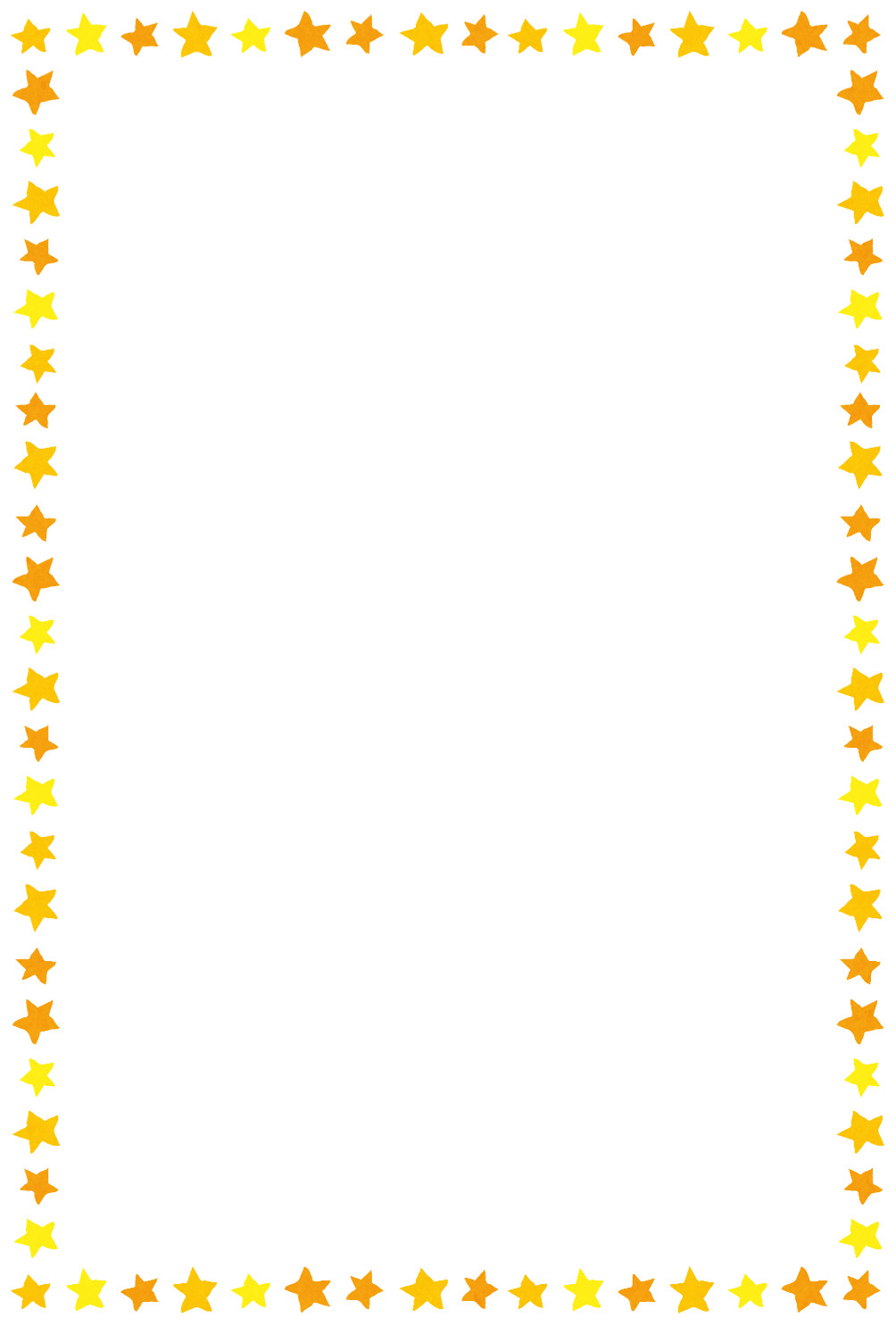 請小福星在家照顧好自己，把樂觀跟微笑帶給辛苦照顧我們的家人，讓我們一起努力再次度過疫情，！給小福星安頓自己的情緒想法：當你有擔心生氣時，寫日記、畫畫、聊天講話、運動、、、都是能幫助心情穩定的好方法。維持穩定的生活作息：固定時間起床、吃飯、運動、睡覺。幫助自己穩定身心，復課上學的時候才不會太辛苦喔！查核確實的疫情訊息：正確的防疫資訊讓人安心，滿天飛的小道消息跟謠言，不要輕易的進入耳朵、影響自己的心情。慢慢說關心代替責難：面對病毒，大家都會有些壓力與情緒，我們一起開始練習慢慢說話、對辛苦的家人、老師、同學表達關心，你的溫暖能點亮世界。給福星爸媽家長如何安頓孩子？傳遞明確訊息：幫孩子正確瞭解訊息，包含：確診的可能症狀（如發燒、喉嚨痛、倦怠等），及政府的防疫規定（例如：停課天數或如何採檢）。避免述說過多不必要的新聞訊息，像多少人死亡等，因其不僅沒有太多幫助，還可能會讓孩子過度害怕。正向鼓勵：讓孩子瞭解避免外出，保護自己，也保護他人，更是為了避免整體的疫情擴散。建議家長可陪同孩子規劃在家活動，像是在家上課、複習、閱讀、玩桌遊或畫畫等，建議仍需維持正常作息，也確保身體免疫力的提升。傾聽與接納：主動與孩子談論他的感覺，並說說你自己的感受，讓他知道這些焦慮與害怕是正常的，而你也願意陪伴、願意一起想辦法渡過。資源提供衛服部安心專線：1925福星國小輔導室：2314-4668 #143 福星國小最新消息請留意《福星國小官網-最新消息》安心訊息與關心訊息請看《小蝠心信箱-北市福星國小輔導室》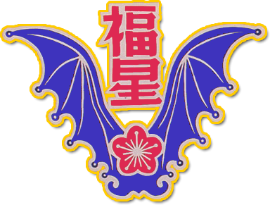 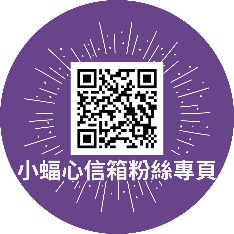 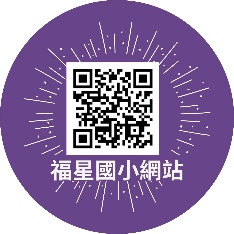 